Please print or type legibly.Name  ___________________________________________________________________________Major  ____________________________________  Minor/Concentration_____________________Work-site Supervisor ________________________________  Title __________________________Internship Site _____________________________________________________________________Telephone _______________________  E-mail address  ___________________________________Faculty Coordinator and Department  __________________________________________________Course  _____________________________________  Number of Credits  ____________________Semester  ___________________________________  Number of Work Hours Required _________All parties have discussed and agree with the Learning Objectives indicated in the Learning Plan and will work together to support the completion of the Learning Plan Objectives and Tasks:Faculty Coordinator Signature  _______________________________________  Date ____________Work-site Supervisor Signature  ______________________________________  Date ____________Intern Signature  __________________________________________________  Date ____________The Career Center  7/12/05The Internship Program Learning Plan For The Interns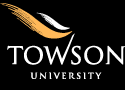 Learning Objectives(What I want to learn)Tasks/Strategies(How I will learn)